Multisport Kayak Endorsement (for those with Kayak 1)NZOIA Summary Sheet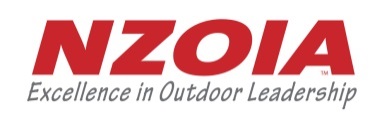 Name: Name: Name: The purpose of this form is to summarise your logbook so we can clearly see the prerequisite days required for this qualification. These are an absolute minimum expectation for those planning to sit this assessment. Please summarise all your logged experience. A kayak day is considered to be at least 4 hours.The purpose of this form is to summarise your logbook so we can clearly see the prerequisite days required for this qualification. These are an absolute minimum expectation for those planning to sit this assessment. Please summarise all your logged experience. A kayak day is considered to be at least 4 hours.The purpose of this form is to summarise your logbook so we can clearly see the prerequisite days required for this qualification. These are an absolute minimum expectation for those planning to sit this assessment. Please summarise all your logged experience. A kayak day is considered to be at least 4 hours.Summary of personal and instructional experienceSummary of personal and instructional experienceTotalTotal number of days (at least 30 in a multisport kayak)Total number of days (at least 30 in a multisport kayak)Details of personal experienceDetails of personal experienceTotalNumber of days personal paddling (at least 10 in multisport kayaks on Class II white water)Number of days personal paddling (at least 10 in multisport kayaks on Class II white water)List river sections, river and grade:List river sections, river and grade:List river sections, river and grade:Details of instructional experienceDetails of instructional experienceTotalNumber of days kayak instruction/guiding (at least 10 in multisport kayaks on Class II white water. This will include co-instructing/guiding or working as an assistant/trainee)Number of days kayak instruction/guiding (at least 10 in multisport kayaks on Class II white water. This will include co-instructing/guiding or working as an assistant/trainee)List river sections, river and grade:List river sections, river and grade:List river sections, river and grade:Formal TrainingFormal TrainingTotalNumber of days of formal instruction you have received as part of a programme, training course etc.Number of days of formal instruction you have received as part of a programme, training course etc.Have you attended a pre-assessment training programme administered by a NZOIA Kayak qualification holder?Have you attended a pre-assessment training programme administered by a NZOIA Kayak qualification holder?If yes, when & where:If yes, when & where:If yes, when & where: